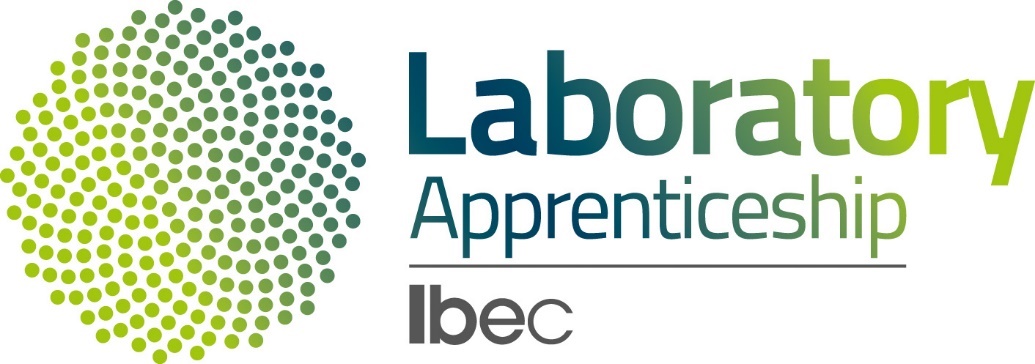 INDUSTRIAL MENTOR FORMACADEMIC AND/OR OTHER QUALIFICATIONS:WORK EXPERIENCE:Please include relevant duties and responsibilities, such as team leadership roles, previous tutoring/mentoring roles, etc.OTHER RELEVANT INFORMATION:Please return by email to: jennifer.lynch@ibec.ie NAME:COMPANY NAME:COMPANY ADDRESS:CURRENT POSITION:EMAIL ADDRESS:TitleCollegeYearEmployerYearPosition HeldDuties/ResponsibilitiesSIGNED:DATE: